О внесении изменений в муниципальную программу Комсомольского муниципального округа Чувашской Республики «Развитие культуры и туризма»Администрация Комсомольского муниципального округа Чувашской       Республики   п о с т а н о в л я е т:1. Утвердить прилагаемые изменения, которые вносятся в муниципальную программу Комсомольского муниципального округа Чувашской Республики «Развитие культуры и туризма», утвержденную постановлением администрации Комсомольского муниципального округа от 24.04.2023 г. №371.2. Настоящее постановление вступает в силу после дня его официального опубликования.Глава Комсомольского муниципального округа                                                                      Н.Н. Раськин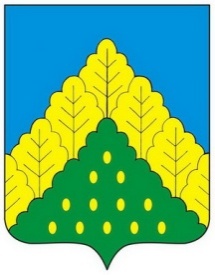 ЧĂВАШ РЕСПУБЛИКИНКОМСОМОЛЬСКИ МУНИЦИПАЛЛĂ ОКРУГĔН	АДМИНИСТРАЦИЙĔ                   ЙЫШẰНУ09.01.2024 ç.  № 01Комсомольски ялĕАДМИНИСТРАЦИЯКОМСОМОЛЬСКОГО МУНИЦИПАЛЬНОГО ОКРУГА      ЧУВАШСКОЙ РЕСПУБЛИКИ          ПОСТАНОВЛЕНИЕ09.01.2024 г. № 01село Комсомольское